                                                     KARABÜK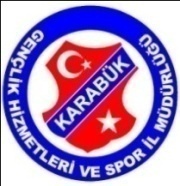 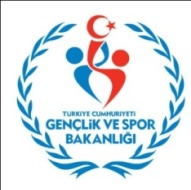 GENÇLİK VE SPOR İL MÜDÜRLÜĞÜHAFTALIK SPOR FAALİYET PROGRAMIAÇIKLAMA :678, 679, 680, 682, 686, 688, 692, 693, 694, 707, 711, 714, 715, 717, 718, 720, 721, 722, 723, 724, 725, 726, 734, 737, 740, 741, 742, 743, 744, 745, 750, 753, 755, 756, 757, 759, 760, 761, 762, 763, 764, 768, 770, 772, 773, 774, 775, 776 VE 776 NOLU MÜSABAKALARDA SAĞLIK MEMURU GÖREVLENDİRİLMESİ GEREKMEKTEDİR.1161-1152 NO’LU MÜSABAKALARDA AMBULANS GÖREVLENDİRİLMESİ GEREKMEKTEDİR.  681 VE 683  NOLU MÜSABAKALARDA AMBULANS GÖREVLENDİRİLMESİ GEREKMEKTEDİR. MÜSABAKALARIN AMBULANS GÖREVLENDİRMELERİ KARDEMİR KARABÜKSPOR’A FATURA EDİLECEKTİR.BULANS GÖREVLENDİRMELERİ KARDEMİR KARABÜKSPOR’A FATURA EDİLECEKTİR.SAĞLIK VE EMNİYET GÖREVLİLERİNİN MÜSABAKA SAATİNDEN EN AZ YARIM SAAT ÖNCE  MÜSABAKA MAHALLİNDE HAZIR BULUNMALARI GEREKMEKTEDİR.NOT:2500 KİŞİLK YENİ SPOR SALONU:YENİMAHALLE/KARABÜKMERKEZ SPOR SALONU:YENİŞEHİR/KARABÜKM.NoSAATSAATYERMÜSABAKANIN TÜRÜMÜSABAKANIN TÜRÜTAKIMLARTAKIMLARTAKIMLAR15 ŞUBAT 2019  CUMA15 ŞUBAT 2019  CUMA15 ŞUBAT 2019  CUMA15 ŞUBAT 2019  CUMA15 ŞUBAT 2019  CUMA15 ŞUBAT 2019  CUMA15 ŞUBAT 2019  CUMA15 ŞUBAT 2019  CUMA15 ŞUBAT 2019  CUMA17.3017.302500 KİŞİLİK YENİ SPOR SALONUBASKETBOL YEREL LİG U16 KIZLARBASKETBOL YEREL LİG U16 KIZLARGENÇLİK SPOR AGENÇLİK SPOR AGENÇLİK SPOR B16 ŞUBAT 2019  CUMARTESİ16 ŞUBAT 2019  CUMARTESİ16 ŞUBAT 2019  CUMARTESİ16 ŞUBAT 2019  CUMARTESİ16 ŞUBAT 2019  CUMARTESİ16 ŞUBAT 2019  CUMARTESİ16 ŞUBAT 2019  CUMARTESİ16 ŞUBAT 2019  CUMARTESİ16 ŞUBAT 2019  CUMARTESİ10.0010.00NAFİZ KAYALI GENÇLİK MERKEZİOKUL SPORLARI ERKEKLER BİLEK GÜREŞİ MÜSABAKALARIOKUL SPORLARI ERKEKLER BİLEK GÜREŞİ MÜSABAKALARIOKUL SPORLARI ERKEKLER BİLEK GÜREŞİ MÜSABAKALARIOKUL SPORLARI ERKEKLER BİLEK GÜREŞİ MÜSABAKALARIOKUL SPORLARI ERKEKLER BİLEK GÜREŞİ MÜSABAKALARI10.0010.00NAFİZ KAYALI GENÇLİK MERKEZİOKUL SPORLARI YILDIZ KIZLAR BİLEK GÜREŞİ MÜSABAKALARIOKUL SPORLARI YILDIZ KIZLAR BİLEK GÜREŞİ MÜSABAKALARIOKUL SPORLARI YILDIZ KIZLAR BİLEK GÜREŞİ MÜSABAKALARIOKUL SPORLARI YILDIZ KIZLAR BİLEK GÜREŞİ MÜSABAKALARIOKUL SPORLARI YILDIZ KIZLAR BİLEK GÜREŞİ MÜSABAKALARI11.0011.00BEŞBİNEVLER FUTBOL SAHASISPOR TOTO GELİŞİM LİGİ ELİT U 17KARDEMİR KARABÜKSPORKARDEMİR KARABÜKSPOROSMANLISPOR FUTBOL KULÜBÜOSMANLISPOR FUTBOL KULÜBÜ13.0013.002500 KİŞİLİK YENİ SPOR SALONUHENTBOL (KIZ) ANALİG HAZIRLIK MÜSABAKASIKARABÜK İL KARMASIKARABÜK İL KARMASIZONGULDAK İL KARMASIZONGULDAK İL KARMASI13.0013.00BEŞBİNEVLER FUTBOL SAHASISPOR TOTO GELİŞİM LİGİ ELİT U 19KARDEMİR KARABÜKSPORKARDEMİR KARABÜKSPOROSMANLISPOR FUTBOL KULÜBÜOSMANLISPOR FUTBOL KULÜBÜ13.3013.30OVACIK FUTBOL SAHASIU-17 TAKIMLAROVACIK GENÇLİKSPOROVACIK GENÇLİKSPORAYDINLIKEVLER GENÇLİKSPOR AYDINLIKEVLER GENÇLİKSPOR 15.0015.00SAFRANBOLU SPOR SALONUVOLEYBOL YEREL LİG YILDIZ KIZLARGENÇ EKSEN SPOR KULÜBÜGENÇ EKSEN SPOR KULÜBÜSAFRANBOLU ATATÜRK ANADOLU LİSESİSAFRANBOLU ATATÜRK ANADOLU LİSESİ17.0017.002500 KİŞİLİK YENİ SPOR SALONUHENTBOL YEREL LİG KÜÇÜK ERKEKLERKARABÜK ÇINAR SPOR KULÜBÜKARABÜK ÇINAR SPOR KULÜBÜASYA SPORKULÜBÜASYA SPORKULÜBÜ17.0017.00SAFRANBOLU SPOR SALONUVOLEYBOL YEREL LİG YILDIZ KIZLARGENÇLİK SPORGENÇLİK SPORMEHMET VERGİLİ FEN LİSESİ GSKMEHMET VERGİLİ FEN LİSESİ GSK17  ŞUBAT  2019 PAZAR17  ŞUBAT  2019 PAZAR17  ŞUBAT  2019 PAZAR17  ŞUBAT  2019 PAZAR17  ŞUBAT  2019 PAZAR17  ŞUBAT  2019 PAZAR17  ŞUBAT  2019 PAZAR17  ŞUBAT  2019 PAZAR17  ŞUBAT  2019 PAZAR12.30SOĞUKSU FUTBOL SAHASI  1.AMATÖR KÜMEADATEPE DÖKECEK SPOR ADATEPE DÖKECEK SPOR AYDINLIKEVLER GENÇLİKSPORAYDINLIKEVLER GENÇLİKSPOR13.30OVACIK FUTBOL SAHASI1.AMATÖR KÜMEOVACIK GENÇLİK SPOROVACIK GENÇLİK SPORYENİCE CEBECİ SPORYENİCE CEBECİ SPOR14.00SAFRANBOLU İLÇE STADYUMUSPOR TOTO BÖLGESEL AMATÖR  LİGSAFRANBOLU BELEDİYE SPORSAFRANBOLU BELEDİYE SPORÇARŞAMBASPORÇARŞAMBASPOR15.00SAFRANBOLU SPOR SALONUVOLEYBOL YEREL LİG YILDIZ KIZLARVAKIFBANK ZÜBEYDE HANIM A.L GSKVAKIFBANK ZÜBEYDE HANIM A.L GSKKARDEMİR KARABÜK SPORKARDEMİR KARABÜK SPOR15.00SOĞUKSU FUTBOL SAHASI1.AMATÖR KÜMEKARABÜK DEMİRSPORKARABÜK DEMİRSPOR5000EVLER SPOR5000EVLER SPOR15.305000EVLER FUTBOL SAHASI1.AMATÖR KÜMEKARABÜK DEMİR ÇELİK SPORKARABÜK DEMİR ÇELİK SPORYAYLACIK GENÇLİK VE SPOR KULÜBÜYAYLACIK GENÇLİK VE SPOR KULÜBÜ17.002500 KİŞİLİK YENİ SPOR SALONUHENTBOL YEREL LİG KÜÇÜK ERKEKLERGENÇLİK SPOR KULÜBÜGENÇLİK SPOR KULÜBÜKARABÜK ÇINAR SPOR KULÜBÜKARABÜK ÇINAR SPOR KULÜBÜ17.00SAFRANBOLU SPOR SALONUVOLEYBOL YEREL LİG YILDIZ KIZLARKARABÜK DEMİRÇELİK SPOR LULÜBÜKARABÜK DEMİRÇELİK SPOR LULÜBÜ15 TEMMUZ ŞEHİTLERİ GSK15 TEMMUZ ŞEHİTLERİ GSK18  ŞUBAT  2019 PAZARTESİ18  ŞUBAT  2019 PAZARTESİ18  ŞUBAT  2019 PAZARTESİ18  ŞUBAT  2019 PAZARTESİ18  ŞUBAT  2019 PAZARTESİ18  ŞUBAT  2019 PAZARTESİ18  ŞUBAT  2019 PAZARTESİ18  ŞUBAT  2019 PAZARTESİ18  ŞUBAT  2019 PAZARTESİ10.00SAFRANBOLU SPOR SALONUOKULSPORLARI YILDIZ ERKEKLER FUTSAL MÜSABAKALARIİSMETPAŞA ORTAOKULUİSMETPAŞA ORTAOKULUBOSTANBÜKÜ ORTAOKULUBOSTANBÜKÜ ORTAOKULU10.00 GENÇLİK MERKEZİ SPOR SALONUOKUL SPORLARI GENÇ ERKEKLER BADMİNTON MÜSABAKALARIOVACIK SPOR LİSESİOVACIK SPOR LİSESİCUMHURİYET ANADOLU LİSESİCUMHURİYET ANADOLU LİSESİ10.00 GENÇLİK MERKEZİ SPOR SALONUOKUL SPORLARI GENÇ ERKEKLER BADMİNTON MÜSABAKALARIPR. SÜHEYL ÜNVER MTALPR. SÜHEYL ÜNVER MTALKARABÜK MTALKARABÜK MTAL10.00 GENÇLİK MERKEZİ SPOR SALONUOKUL SPORLARI GENÇ ERKEKLER BADMİNTON MÜSABAKALARISEYHAN CENGİZ TURHAN ANADOLU LİSESİSEYHAN CENGİZ TURHAN ANADOLU LİSESİFEVZİ ÇAKMAK ANADOLU LİSESİFEVZİ ÇAKMAK ANADOLU LİSESİ10:00SAFRANBOLU SENTETİK FUTBOL SAHASIOKUL SPORLARI YILDIZ KIZLAR BOCCE MÜSABAKALARIANAYASA OOANAYASA OOKARABÜK ATATÜRK OOKARABÜK ATATÜRK OO11:00SAFRANBOLU SENTETİK FUTBOL SAHASIOKUL SPORLARI YILDIZ KIZLAR BOCCE MÜSABAKALARIESENTEPE OOESENTEPE OOŞEHİT RECEP ÇAKIL İMAM HATİP OOŞEHİT RECEP ÇAKIL İMAM HATİP OO11.15SAFRANBOLU SPOR SALONUOKULSPORLARI YILDIZ ERKEKLER FUTSAL  MÜSABAKALARIŞEHİT UMUT AYTEKİN ORTAOKULUŞEHİT UMUT AYTEKİN ORTAOKULUESENTEPE ORTAOKULUESENTEPE ORTAOKULU12:00SAFRANBOLU SENTETİK  FUTBOL SAHASIOKUL SPORLARI YILDIZ KIZLAR BOCCE MÜSABAKALARIÖĞLEBELİ OSMANGAZİ OOÖĞLEBELİ OSMANGAZİ OOTOKİ CEVİZKENT BAHADDİN GAZİ OOTOKİ CEVİZKENT BAHADDİN GAZİ OO12.30SAFRANBOLU SPOR SALONUOKULSPORLARI YILDIZ ERKEKLER FUTSAL  MÜSABAKALARIKALAYCILAR ORTAOKULUKALAYCILAR ORTAOKULUTOKİ CEVİZ KENT ORTAOKULUTOKİ CEVİZ KENT ORTAOKULU13:00SAFRANBOLU SENTETİK  FUTBOL SAHASIOKUL SPORLARI YILDIZ KIZLAR BOCCE MÜSABAKALARIBEŞBİNEVLER ŞEHİT CEVDET ÇAY OOBEŞBİNEVLER ŞEHİT CEVDET ÇAY OOSOĞUKSU OOSOĞUKSU OO13.45SAFRANBOLU SPOR SALONUOKULSPORLARI YILDIZ ERKEKLER FUTSAL  MÜSABAKALARIÇELİK İŞ ORTAOKULUÇELİK İŞ ORTAOKULUÜLKÜ ORTAOKULUÜLKÜ ORTAOKULU19  ŞUBAT 2019 SALI19  ŞUBAT 2019 SALI19  ŞUBAT 2019 SALI19  ŞUBAT 2019 SALI19  ŞUBAT 2019 SALI19  ŞUBAT 2019 SALI19  ŞUBAT 2019 SALI19  ŞUBAT 2019 SALI19  ŞUBAT 2019 SALI10.002500 KİŞİLİK YENİ SPOR SALONUU14 ERKEKLER BASKETBOL BÖLGE ŞAMPİYONASIU14 ERKEKLER BASKETBOL BÖLGE ŞAMPİYONASIU14 ERKEKLER BASKETBOL BÖLGE ŞAMPİYONASIU14 ERKEKLER BASKETBOL BÖLGE ŞAMPİYONASIU14 ERKEKLER BASKETBOL BÖLGE ŞAMPİYONASI10.00 GENÇLİK MERKEZİ SPOR SALONUOKUL SPORLARI GENÇ ERKEKLER BADMİNTON MÜSABAKALARIOVACIK SPOR LİSESİOVACIK SPOR LİSESİKARABÜK MTALKARABÜK MTAL10.00 GENÇLİK MERKEZİ SPOR SALONUOKUL SPORLARI GENÇ ERKEKLER BADMİNTON MÜSABAKALARICUMHURİYET ANADOLU LİSESİ CUMHURİYET ANADOLU LİSESİ PR. SÜHEYL ÜNVER MTALPR. SÜHEYL ÜNVER MTAL10.00 GENÇLİK MERKEZİ SPOR SALONUOKUL SPORLARI GENÇ ERKEKLER BADMİNTON MÜSABAKALARIVAKIFBANK ZÜBEYDE HANIM ALVAKIFBANK ZÜBEYDE HANIM ALSEYHAN CENGİZ TURHAN ANADOLU LİSESİSEYHAN CENGİZ TURHAN ANADOLU LİSESİ10.00SOĞUKSU  FUTBOL SAHASIOKULSPORLARI YILDIZ ERKEK FUTBOL MÜSABAKALARIA GRUBU 1.SİA GRUBU 1.SİC  GRUBU 2.SİC  GRUBU 2.Sİ10:00SAFRANBOLU SENTETİK  FUTBOL SAHASIOKUL SPORLARI YILDIZ KIZLAR BOCCE MÜSABAKALARIKARTALTEPE OOKARTALTEPE OOANAYASA OOANAYASA OO11:00SAFRANBOLU SENTETİK  FUTBOL SAHASIOKUL SPORLARI YILDIZ KIZLAR BOCCE MÜSABAKALARISAFRANBOLU KANUNİ OOSAFRANBOLU KANUNİ OOESENTEPE OOESENTEPE OO11.302500 KİŞİLİK YENİ SPOR SALONUU14 ERKEKLER BASKETBOL BÖLGE ŞAMPİYONASIU14 ERKEKLER BASKETBOL BÖLGE ŞAMPİYONASIU14 ERKEKLER BASKETBOL BÖLGE ŞAMPİYONASIU14 ERKEKLER BASKETBOL BÖLGE ŞAMPİYONASIU14 ERKEKLER BASKETBOL BÖLGE ŞAMPİYONASI11.30SOĞUKSU  FUTBOL SAHASIOKULSPORLARI YILDIZ ERKEK FUTBOL MÜSABAKALARIB GRUBU 1.SİB GRUBU 1.SİB  GRUBU 2.SİB  GRUBU 2.Sİ12:00SAFRANBOLU SENTETİK SAHAOKUL SPORLARI YILDIZ KIZLAR BOCCE MÜSABAKALARIŞEHİT UZMAN ER ÇOŞKUN İŞLEYEN OOŞEHİT UZMAN ER ÇOŞKUN İŞLEYEN OOÖĞLEBELİ OSMANGAZİ OOÖĞLEBELİ OSMANGAZİ OO13.002500 KİŞİLİK YENİ SPOR SALONUU14 ERKEKLER BASKETBOL BÖLGE ŞAMPİYONASIU14 ERKEKLER BASKETBOL BÖLGE ŞAMPİYONASIU14 ERKEKLER BASKETBOL BÖLGE ŞAMPİYONASIU14 ERKEKLER BASKETBOL BÖLGE ŞAMPİYONASIU14 ERKEKLER BASKETBOL BÖLGE ŞAMPİYONASI13.00SOĞUKSU  FUTBOL SAHASIOKULSPORLARI YILDIZ ERKEK FUTBOL MÜSABAKALARIC GRUBU 1.SİC GRUBU 1.SİA  GRUBU 2.SİA  GRUBU 2.Sİ13:00SAFRANBOLU SENTETİK  FUTBOL SAHASIOKUL SPORLARI YILDIZ KIZLAR BOCCE MÜSABAKALARIŞEHİT ERCAN HIRÇIN OOŞEHİT ERCAN HIRÇIN OOBEŞBİNEVLER ŞEHİT CEVDET ÇAY OOBEŞBİNEVLER ŞEHİT CEVDET ÇAY OO14.302500 KİŞİLİK YENİ SPOR SALONUU14 ERKEKLER BASKETBOL BÖLGE ŞAMPİYONASIU14 ERKEKLER BASKETBOL BÖLGE ŞAMPİYONASIU14 ERKEKLER BASKETBOL BÖLGE ŞAMPİYONASIU14 ERKEKLER BASKETBOL BÖLGE ŞAMPİYONASIU14 ERKEKLER BASKETBOL BÖLGE ŞAMPİYONASI16.002500 KİŞİLİK YENİ SPOR SALONUU14 ERKEKLER BASKETBOL BÖLGE ŞAMPİYONASIU14 ERKEKLER BASKETBOL BÖLGE ŞAMPİYONASIU14 ERKEKLER BASKETBOL BÖLGE ŞAMPİYONASIU14 ERKEKLER BASKETBOL BÖLGE ŞAMPİYONASIU14 ERKEKLER BASKETBOL BÖLGE ŞAMPİYONASI17.302500 KİŞİLİK YENİ SPOR SALONUU14 ERKEKLER BASKETBOL BÖLGE ŞAMPİYONASIU14 ERKEKLER BASKETBOL BÖLGE ŞAMPİYONASIU14 ERKEKLER BASKETBOL BÖLGE ŞAMPİYONASIU14 ERKEKLER BASKETBOL BÖLGE ŞAMPİYONASIU14 ERKEKLER BASKETBOL BÖLGE ŞAMPİYONASI17.302500 KİŞİLİK YENİ SPOR SALONUGENÇ ERKEKLER GREKOROMEN VE SERBEST GÜREŞ İL SEÇME MÜSABAKALARIGENÇ ERKEKLER GREKOROMEN VE SERBEST GÜREŞ İL SEÇME MÜSABAKALARIGENÇ ERKEKLER GREKOROMEN VE SERBEST GÜREŞ İL SEÇME MÜSABAKALARIGENÇ ERKEKLER GREKOROMEN VE SERBEST GÜREŞ İL SEÇME MÜSABAKALARIGENÇ ERKEKLER GREKOROMEN VE SERBEST GÜREŞ İL SEÇME MÜSABAKALARI19.002500 KİŞİLİK YENİ SPOR SALONUU14 ERKEKLER BASKETBOL BÖLGE ŞAMPİYONASIU14 ERKEKLER BASKETBOL BÖLGE ŞAMPİYONASIU14 ERKEKLER BASKETBOL BÖLGE ŞAMPİYONASIU14 ERKEKLER BASKETBOL BÖLGE ŞAMPİYONASIU14 ERKEKLER BASKETBOL BÖLGE ŞAMPİYONASI20.302500 KİŞİLİK YENİ SPOR SALONUU14 ERKEKLER BASKETBOL BÖLGE ŞAMPİYONASIU14 ERKEKLER BASKETBOL BÖLGE ŞAMPİYONASIU14 ERKEKLER BASKETBOL BÖLGE ŞAMPİYONASIU14 ERKEKLER BASKETBOL BÖLGE ŞAMPİYONASIU14 ERKEKLER BASKETBOL BÖLGE ŞAMPİYONASI20  ŞUBAT 2019 ÇARŞAMBA20  ŞUBAT 2019 ÇARŞAMBA20  ŞUBAT 2019 ÇARŞAMBA20  ŞUBAT 2019 ÇARŞAMBA20  ŞUBAT 2019 ÇARŞAMBA20  ŞUBAT 2019 ÇARŞAMBA20  ŞUBAT 2019 ÇARŞAMBA20  ŞUBAT 2019 ÇARŞAMBA20  ŞUBAT 2019 ÇARŞAMBA10.002500 KİŞİLİK YENİ SPOR SALONUU14 ERKEKLER BASKETBOL BÖLGE ŞAMPİYONASIU14 ERKEKLER BASKETBOL BÖLGE ŞAMPİYONASIU14 ERKEKLER BASKETBOL BÖLGE ŞAMPİYONASIU14 ERKEKLER BASKETBOL BÖLGE ŞAMPİYONASIU14 ERKEKLER BASKETBOL BÖLGE ŞAMPİYONASI10.00SAFRANBOLU SPOR SALONUOKULSPORLARI YILDIZ ERKEKLER FUTSAL  MÜSABAKALARIESKİPAZAR ORTAOKULUESKİPAZAR ORTAOKULUŞEHİT CAFER DEMİRHAN İHOŞEHİT CAFER DEMİRHAN İHO10.00 GENÇLİK MERKEZİ SPOR SALONUOKUL SPORLARI GENÇ ERKEKLER BADMİNTON MÜSABAKALARIOVACIK SPOR LİSESİOVACIK SPOR LİSESİPR. SÜHEYL ÜNVER MTALPR. SÜHEYL ÜNVER MTAL10.00 GENÇLİK MERKEZİ SPOR SALONUOKUL SPORLARI GENÇ ERKEKLER BADMİNTON MÜSABAKALARIKARABÜK MTALKARABÜK MTALCUMHURİYET ANADOLU LİSESİCUMHURİYET ANADOLU LİSESİ10.00 GENÇLİK MERKEZİ SPOR SALONUOKUL SPORLARI GENÇ ERKEKLER BADMİNTON MÜSABAKALARIFEVZİ ÇAKMAK ANADOLU LİSESİFEVZİ ÇAKMAK ANADOLU LİSESİVAKIFBANK ZÜBEYDE HANIM ALVAKIFBANK ZÜBEYDE HANIM AL10:00SAFRANBOLU SENTETİK  FUTBOL SAHASIOKUL SPORLARI YILDIZ KIZLAR BOCCE MÜSABAKALARIKARABÜK ATATÜRK OOKARABÜK ATATÜRK OOKARTALTEPE OOKARTALTEPE OO11:00SAFRANBOLU SENTETİK  FUTBOL SAHASIOKUL SPORLARI YILDIZ KIZLAR BOCCE MÜSABAKALARIŞEHİT RECEP ÇAKIL İMAM HATİP OOŞEHİT RECEP ÇAKIL İMAM HATİP OOSAFRANBOLU KANUNİ OOSAFRANBOLU KANUNİ OO11.15SAFRANBOLU SPOR SALONUOKULSPORLARI YILDIZ ERKEKLER FUTSAL  MÜSABAKALARIMİMAR SİNAN ORTAOKULUMİMAR SİNAN ORTAOKULUKARABÜK ATATÜRK ORTAOKULUKARABÜK ATATÜRK ORTAOKULU11.302500 KİŞİLİK YENİ SPOR SALONUU14 ERKEKLER BASKETBOL BÖLGE ŞAMPİYONASIU14 ERKEKLER BASKETBOL BÖLGE ŞAMPİYONASIU14 ERKEKLER BASKETBOL BÖLGE ŞAMPİYONASIU14 ERKEKLER BASKETBOL BÖLGE ŞAMPİYONASIU14 ERKEKLER BASKETBOL BÖLGE ŞAMPİYONASI12:00SAFRANBOLU SENTETİK  FUTBOL SAHASIOKUL SPORLARI YILDIZ KIZLAR BOCCE MÜSABAKALARITOKİ CEVİZKENT BAHADDİN GAZİ OOTOKİ CEVİZKENT BAHADDİN GAZİ OOŞEHİT UZMAN ER ÇOŞKUN İŞLEYEN OOŞEHİT UZMAN ER ÇOŞKUN İŞLEYEN OO12.30SAFRANBOLU SPOR SALONUOKULSPORLARI YILDIZ ERKEKLER FUTSAL  MÜSABAKALARIFAZIL YEŞİLYURT ORTAOKULUFAZIL YEŞİLYURT ORTAOKULUŞEHİT ALİCAN ÖZTÜRK İHOŞEHİT ALİCAN ÖZTÜRK İHO13.002500 KİŞİLİK YENİ SPOR SALONUU14 ERKEKLER BASKETBOL BÖLGE ŞAMPİYONASIU14 ERKEKLER BASKETBOL BÖLGE ŞAMPİYONASIU14 ERKEKLER BASKETBOL BÖLGE ŞAMPİYONASIU14 ERKEKLER BASKETBOL BÖLGE ŞAMPİYONASIU14 ERKEKLER BASKETBOL BÖLGE ŞAMPİYONASI13:00SAFRANBOLU SENTETİK  FUTBOL SAHASIOKUL SPORLARI YILDIZ KIZLAR BOCCE MÜSABAKALARISOĞUKSU OOSOĞUKSU OOŞEHİT ERCAN HIRÇIN OOŞEHİT ERCAN HIRÇIN OO13.45SAFRANBOLU SPOR SALONUOKULSPORLARI YILDIZ ERKEKLER FUTSAL  MÜSABAKALARIMEVLANA İMAM HATİP ORTAOKULUMEVLANA İMAM HATİP ORTAOKULUHOCA AHMET YESEVİ İHOHOCA AHMET YESEVİ İHO14.302500 KİŞİLİK YENİ SPOR SALONUU14 ERKEKLER BASKETBOL BÖLGE ŞAMPİYONASIU14 ERKEKLER BASKETBOL BÖLGE ŞAMPİYONASIU14 ERKEKLER BASKETBOL BÖLGE ŞAMPİYONASIU14 ERKEKLER BASKETBOL BÖLGE ŞAMPİYONASIU14 ERKEKLER BASKETBOL BÖLGE ŞAMPİYONASI16.002500 KİŞİLİK YENİ SPOR SALONUU14 ERKEKLER BASKETBOL BÖLGE ŞAMPİYONASIU14 ERKEKLER BASKETBOL BÖLGE ŞAMPİYONASIU14 ERKEKLER BASKETBOL BÖLGE ŞAMPİYONASIU14 ERKEKLER BASKETBOL BÖLGE ŞAMPİYONASIU14 ERKEKLER BASKETBOL BÖLGE ŞAMPİYONASI17.302500 KİŞİLİK YENİ SPOR SALONUU14 ERKEKLER BASKETBOL BÖLGE ŞAMPİYONASIU14 ERKEKLER BASKETBOL BÖLGE ŞAMPİYONASIU14 ERKEKLER BASKETBOL BÖLGE ŞAMPİYONASIU14 ERKEKLER BASKETBOL BÖLGE ŞAMPİYONASIU14 ERKEKLER BASKETBOL BÖLGE ŞAMPİYONASI19.002500 KİŞİLİK YENİ SPOR SALONUU14 ERKEKLER BASKETBOL BÖLGE ŞAMPİYONASIU14 ERKEKLER BASKETBOL BÖLGE ŞAMPİYONASIU14 ERKEKLER BASKETBOL BÖLGE ŞAMPİYONASIU14 ERKEKLER BASKETBOL BÖLGE ŞAMPİYONASIU14 ERKEKLER BASKETBOL BÖLGE ŞAMPİYONASI20.302500 KİŞİLİK YENİ SPOR SALONUU14 ERKEKLER BASKETBOL BÖLGE ŞAMPİYONASIU14 ERKEKLER BASKETBOL BÖLGE ŞAMPİYONASIU14 ERKEKLER BASKETBOL BÖLGE ŞAMPİYONASIU14 ERKEKLER BASKETBOL BÖLGE ŞAMPİYONASIU14 ERKEKLER BASKETBOL BÖLGE ŞAMPİYONASI21  ŞUBAT 2019 PERŞEMBE21  ŞUBAT 2019 PERŞEMBE21  ŞUBAT 2019 PERŞEMBE21  ŞUBAT 2019 PERŞEMBE21  ŞUBAT 2019 PERŞEMBE21  ŞUBAT 2019 PERŞEMBE21  ŞUBAT 2019 PERŞEMBE21  ŞUBAT 2019 PERŞEMBE21  ŞUBAT 2019 PERŞEMBE10.002500 KİŞİLİK YENİ SPOR SALONUU14 ERKEKLER BASKETBOL BÖLGE ŞAMPİYONASIU14 ERKEKLER BASKETBOL BÖLGE ŞAMPİYONASIU14 ERKEKLER BASKETBOL BÖLGE ŞAMPİYONASIU14 ERKEKLER BASKETBOL BÖLGE ŞAMPİYONASIU14 ERKEKLER BASKETBOL BÖLGE ŞAMPİYONASI10.00 GENÇLİK MERKEZİ SPOR SALONUOKUL SPORLARI GENÇ ERKEKLER BADMİNTON MÜSABAKALARIA GRUBU 1.SİA GRUBU 1.SİB GRUBU 2.SİB GRUBU 2.Sİ10.00 GENÇLİK MERKEZİ SPOR SALONUOKUL SPORLARI GENÇ ERKEKLER BADMİNTON MÜSABAKALARIB GRUBU 1.SİB GRUBU 1.SİA GRUBU 2.SİA GRUBU 2.Sİ10.00 GENÇLİK MERKEZİ SPOR SALONUOKUL SPORLARI GENÇ ERKEKLER BADMİNTON MÜSABAKALARI10.MAÇ MAĞLUBU-11.MAÇ MAĞLUBU (3.LÜK-4.LÜK MAÇI)10.MAÇ MAĞLUBU-11.MAÇ MAĞLUBU (3.LÜK-4.LÜK MAÇI)10.MAÇ MAĞLUBU-11.MAÇ MAĞLUBU (3.LÜK-4.LÜK MAÇI)10.MAÇ MAĞLUBU-11.MAÇ MAĞLUBU (3.LÜK-4.LÜK MAÇI)10.00 GENÇLİK MERKEZİ SPOR SALONUOKUL SPORLARI GENÇ ERKEKLER BADMİNTON MÜSABAKALARI10.MAÇ GALİBİ-11.MAÇ GALİBİ (1.LİK-2.LİK MAÇI)10.MAÇ GALİBİ-11.MAÇ GALİBİ (1.LİK-2.LİK MAÇI)10.MAÇ GALİBİ-11.MAÇ GALİBİ (1.LİK-2.LİK MAÇI)10.MAÇ GALİBİ-11.MAÇ GALİBİ (1.LİK-2.LİK MAÇI)10.005000EVLER FUTBOL SAHASIOKULSPORLARI YILDIZ ERKEK FUTBOL MÜSABAKALARIA GRUBU 1.SİA GRUBU 1.SİB GRUBU 2.SİB GRUBU 2.Sİ10:00SAFRANBOLU SENTETİK  FUTBOL SAHASIOKUL SPORLARI YILDIZ KIZLAR BOCCE MÜSABAKALARIA GRUBU 1.SİA GRUBU 1.SİB GRUBU 1.SİB GRUBU 1.Sİ11:00SAFRANBOLU SENTETİK  FUTBOL SAHASIOKUL SPORLARI YILDIZ KIZLAR BOCCE MÜSABAKALARIC GRUBU 1.SİC GRUBU 1.SİD GRUBU 1.SİD GRUBU 1.Sİ11.302500 KİŞİLİK YENİ SPOR SALONUU14 ERKEKLER BASKETBOL BÖLGE ŞAMPİYONASIU14 ERKEKLER BASKETBOL BÖLGE ŞAMPİYONASIU14 ERKEKLER BASKETBOL BÖLGE ŞAMPİYONASIU14 ERKEKLER BASKETBOL BÖLGE ŞAMPİYONASIU14 ERKEKLER BASKETBOL BÖLGE ŞAMPİYONASI12:00SAFRANBOLU SENTETİK  FUTBOL SAHASIOKUL SPORLARI YILDIZ KIZLAR BOCCE MÜSABAKALARI13.MAÇ MAĞLUBU-14.MAÇ MAĞLUBU (3.LÜK-4.LÜK)13.MAÇ MAĞLUBU-14.MAÇ MAĞLUBU (3.LÜK-4.LÜK)13.MAÇ MAĞLUBU-14.MAÇ MAĞLUBU (3.LÜK-4.LÜK)13.MAÇ MAĞLUBU-14.MAÇ MAĞLUBU (3.LÜK-4.LÜK)11.305000EVLER FUTBOL SAHASIOKULSPORLARI YILDIZ ERKEK FUTBOL MÜSABAKALARIC GRUBU 2.SİC GRUBU 2.SİA GRUBU 2.SİA GRUBU 2.Sİ13.005000EVLER FUTBOL SAHASIOKULSPORLARI YILDIZ ERKEK FUTBOL MÜSABAKALARIB GRUBU 1.SİB GRUBU 1.SİC GRUBU 1.SİC GRUBU 1.Sİ13.002500 KİŞİLİK YENİ SPOR SALONUU14 ERKEKLER BASKETBOL BÖLGE ŞAMPİYONASIU14 ERKEKLER BASKETBOL BÖLGE ŞAMPİYONASIU14 ERKEKLER BASKETBOL BÖLGE ŞAMPİYONASIU14 ERKEKLER BASKETBOL BÖLGE ŞAMPİYONASIU14 ERKEKLER BASKETBOL BÖLGE ŞAMPİYONASI13:00SAFRANBOLU SENTETİK  FUTBOL SAHASIOKUL SPORLARI YILDIZ KIZLAR BOCCE MÜSABAKALARI13.MAÇGALİBİ-14.MAÇ GALİBİ (1.LİK-2.LİK)13.MAÇGALİBİ-14.MAÇ GALİBİ (1.LİK-2.LİK)13.MAÇGALİBİ-14.MAÇ GALİBİ (1.LİK-2.LİK)13.MAÇGALİBİ-14.MAÇ GALİBİ (1.LİK-2.LİK)14.302500 KİŞİLİK YENİ SPOR SALONUU14 ERKEKLER BASKETBOL BÖLGE ŞAMPİYONASIU14 ERKEKLER BASKETBOL BÖLGE ŞAMPİYONASIU14 ERKEKLER BASKETBOL BÖLGE ŞAMPİYONASIU14 ERKEKLER BASKETBOL BÖLGE ŞAMPİYONASIU14 ERKEKLER BASKETBOL BÖLGE ŞAMPİYONASI16.002500 KİŞİLİK YENİ SPOR SALONUU14 ERKEKLER BASKETBOL BÖLGE ŞAMPİYONASIU14 ERKEKLER BASKETBOL BÖLGE ŞAMPİYONASIU14 ERKEKLER BASKETBOL BÖLGE ŞAMPİYONASIU14 ERKEKLER BASKETBOL BÖLGE ŞAMPİYONASIU14 ERKEKLER BASKETBOL BÖLGE ŞAMPİYONASI17.302500 KİŞİLİK YENİ SPOR SALONUU14 ERKEKLER BASKETBOL BÖLGE ŞAMPİYONASIU14 ERKEKLER BASKETBOL BÖLGE ŞAMPİYONASIU14 ERKEKLER BASKETBOL BÖLGE ŞAMPİYONASIU14 ERKEKLER BASKETBOL BÖLGE ŞAMPİYONASIU14 ERKEKLER BASKETBOL BÖLGE ŞAMPİYONASI19.002500 KİŞİLİK YENİ SPOR SALONUU14 ERKEKLER BASKETBOL BÖLGE ŞAMPİYONASIU14 ERKEKLER BASKETBOL BÖLGE ŞAMPİYONASIU14 ERKEKLER BASKETBOL BÖLGE ŞAMPİYONASIU14 ERKEKLER BASKETBOL BÖLGE ŞAMPİYONASIU14 ERKEKLER BASKETBOL BÖLGE ŞAMPİYONASI20.302500 KİŞİLİK YENİ SPOR SALONUU14 ERKEKLER BASKETBOL BÖLGE ŞAMPİYONASIU14 ERKEKLER BASKETBOL BÖLGE ŞAMPİYONASIU14 ERKEKLER BASKETBOL BÖLGE ŞAMPİYONASIU14 ERKEKLER BASKETBOL BÖLGE ŞAMPİYONASIU14 ERKEKLER BASKETBOL BÖLGE ŞAMPİYONASI22  ŞUBAT  2019 CUMA22  ŞUBAT  2019 CUMA22  ŞUBAT  2019 CUMA22  ŞUBAT  2019 CUMA22  ŞUBAT  2019 CUMA22  ŞUBAT  2019 CUMA22  ŞUBAT  2019 CUMA22  ŞUBAT  2019 CUMA22  ŞUBAT  2019 CUMA10.002500 KİŞİLİK YENİ SPOR SALONUU14 ERKEKLER BASKETBOL BÖLGE ŞAMPİYONASI U14 ERKEKLER BASKETBOL BÖLGE ŞAMPİYONASI U14 ERKEKLER BASKETBOL BÖLGE ŞAMPİYONASI U14 ERKEKLER BASKETBOL BÖLGE ŞAMPİYONASI U14 ERKEKLER BASKETBOL BÖLGE ŞAMPİYONASI 10.00SAFRANBOLU SPOR SALONUOKULSPORLARI YILDIZ ERKEKLER FUTSAL  MÜSABAKALARIBAHADDİN GAZİ İHOBAHADDİN GAZİ İHOÖZEL KARABÜK BAHÇEŞEHİR ORTAOKULUÖZEL KARABÜK BAHÇEŞEHİR ORTAOKULU11.00SAFRANBOLU ATLETİZM PİSTİANALİG ATLETİZM SEÇMELERİANALİG ATLETİZM SEÇMELERİANALİG ATLETİZM SEÇMELERİANALİG ATLETİZM SEÇMELERİANALİG ATLETİZM SEÇMELERİ11.15SAFRANBOLU SPOR SALONUOKULSPORLARI YILDIZ ERKEKLER FUTSAL  MÜSABAKALARIÖZEL SAFRANBOLU MURAT YILDIRIM  ORTAOKULUÖZEL SAFRANBOLU MURAT YILDIRIM  ORTAOKULUİSMETPAŞA ORTAOKULUİSMETPAŞA ORTAOKULU11.302500 KİŞİLİK YENİ SPOR SALONUU14 ERKEKLER BASKETBOL BÖLGE ŞAMPİYONASIU14 ERKEKLER BASKETBOL BÖLGE ŞAMPİYONASIU14 ERKEKLER BASKETBOL BÖLGE ŞAMPİYONASIU14 ERKEKLER BASKETBOL BÖLGE ŞAMPİYONASIU14 ERKEKLER BASKETBOL BÖLGE ŞAMPİYONASI12.30SAFRANBOLU SPOR SALONUOKULSPORLARI YILDIZ ERKEKLER FUTSAL  MÜSABAKALARIOVACIK İMAM HATİP ORTAOKULUOVACIK İMAM HATİP ORTAOKULUŞEHİT UMUT AYTEKİN  ORTAOKULUŞEHİT UMUT AYTEKİN  ORTAOKULU13.002500 KİŞİLİK YENİ SPOR SALONUU14 ERKEKLER BASKETBOL BÖLGE ŞAMPİYONASIU14 ERKEKLER BASKETBOL BÖLGE ŞAMPİYONASIU14 ERKEKLER BASKETBOL BÖLGE ŞAMPİYONASIU14 ERKEKLER BASKETBOL BÖLGE ŞAMPİYONASIU14 ERKEKLER BASKETBOL BÖLGE ŞAMPİYONASI13.45SAFRANBOLU SPOR SALONUOKULSPORLARI YILDIZ ERKEKLER FUTSAL  MÜSABAKALARIFATİH SULTAN MEHMET ORTAOKULUFATİH SULTAN MEHMET ORTAOKULUKALAYCILARKALAYCILAR14.302500 KİŞİLİK YENİ SPOR SALONUU14 ERKEKLER BASKETBOL BÖLGE ŞAMPİYONASIU14 ERKEKLER BASKETBOL BÖLGE ŞAMPİYONASIU14 ERKEKLER BASKETBOL BÖLGE ŞAMPİYONASIU14 ERKEKLER BASKETBOL BÖLGE ŞAMPİYONASIU14 ERKEKLER BASKETBOL BÖLGE ŞAMPİYONASI16.002500 KİŞİLİK YENİ SPOR SALONUU14 ERKEKLER BASKETBOL BÖLGE ŞAMPİYONASIU14 ERKEKLER BASKETBOL BÖLGE ŞAMPİYONASIU14 ERKEKLER BASKETBOL BÖLGE ŞAMPİYONASIU14 ERKEKLER BASKETBOL BÖLGE ŞAMPİYONASIU14 ERKEKLER BASKETBOL BÖLGE ŞAMPİYONASI17.302500 KİŞİLİK YENİ SPOR SALONUU14 ERKEKLER BASKETBOL BÖLGE ŞAMPİYONASIU14 ERKEKLER BASKETBOL BÖLGE ŞAMPİYONASIU14 ERKEKLER BASKETBOL BÖLGE ŞAMPİYONASIU14 ERKEKLER BASKETBOL BÖLGE ŞAMPİYONASIU14 ERKEKLER BASKETBOL BÖLGE ŞAMPİYONASI19.002500 KİŞİLİK YENİ SPOR SALONUU14 ERKEKLER BASKETBOL BÖLGE ŞAMPİYONASIU14 ERKEKLER BASKETBOL BÖLGE ŞAMPİYONASIU14 ERKEKLER BASKETBOL BÖLGE ŞAMPİYONASIU14 ERKEKLER BASKETBOL BÖLGE ŞAMPİYONASIU14 ERKEKLER BASKETBOL BÖLGE ŞAMPİYONASI20.302500 KİŞİLİK YENİ SPOR SALONUU14 ERKEKLER BASKETBOL BÖLGE ŞAMPİYONASIU14 ERKEKLER BASKETBOL BÖLGE ŞAMPİYONASIU14 ERKEKLER BASKETBOL BÖLGE ŞAMPİYONASIU14 ERKEKLER BASKETBOL BÖLGE ŞAMPİYONASIU14 ERKEKLER BASKETBOL BÖLGE ŞAMPİYONASI